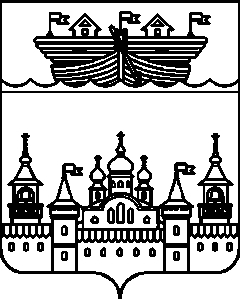 СЕЛЬСКИЙ СОВЕТСТАРОУСТИНСКОГО СЕЛЬСОВЕТАВОСКРЕСЕНСКОГО МУНИЦИПАЛЬНОГО РАЙОНАНИЖЕГОРОДСКОЙ ОБЛАСТИРЕШЕНИЕ20 апреля 2022 года	№ 15О внесении изменений в Положение о муниципальной службе в Староустиском сельсовете Воскресенского муниципального района Нижегородской области, утвержденное решением сельского Совета Староустинского сельсоветаот 16 июля 2020 года № 11В соответствии с Федеральным законом от 02.03.2007 г. № 25-ФЗ «О муниципальной службе в Российской Федерации», Законом Нижегородской области от 03.08.2007 г. № 99-З «О муниципальной службе в Нижегородской области», Уставом Староустинского сельсовета Воскресенского муниципального района Нижегородской области и в целях приведения в соответствие с действующим законодательством Российской Федерации, сельский Совет Староустинского сельсовета решил:1.Внести в Положение о муниципальной службе в Староустинском сельсовете Воскресенского муниципального района Нижегородской области, утвержденное решением сельского Совета Староустинского сельсовета от 16 июля 2020 года № 11 (далее Положение) следующие изменения:1.1.Подпункт 9 пункта 5 главы 4 Положения изложить в новой редакции:9) сообщать в письменной форме представителю нанимателя (работодателю) о прекращении гражданства Российской Федерации либо гражданства (подданства) иностранного государства - участника международного договора Российской Федерации, в соответствии с которым иностранный гражданин имеет право находиться на муниципальной службе, в день, когда муниципальному служащему стало известно об этом, но не позднее пяти рабочих дней со дня прекращения гражданства Российской Федерации либо гражданства (подданства) иностранного государства - участника международного договора Российской Федерации, в соответствии с которым иностранный гражданин имеет право находиться на муниципальной службе;1.2.Дополнить пункт 5 главы 4 Положения подпунктом 9.1:9.1) сообщать в письменной форме представителю нанимателя (работодателю) о приобретении гражданства (подданства) иностранного государства либо получении вида на жительство или иного документа, подтверждающего право на постоянное проживание гражданина на территории иностранного государства, в день, когда муниципальному служащему стало известно об этом, но не позднее пяти рабочих дней со дня приобретения гражданства (подданства) иностранного государства либо получения вида на жительство или иного документа, подтверждающего право на постоянное проживание гражданина на территории иностранного государства;1.3.Пункт 6 части второй главы 7 Положения изложить в следующей редакции:«6)размер оклада за классный чин устанавливается в зависимости от присвоенного муниципальному служащему классного чина в размере:Оклад за классный чин выплачивается муниципальному служащему с даты присвоения муниципальному служащему классного чина.»1.4.Приложение 4 изложить в новой редакции:«Приложение 4к решениюсельского СоветаСтароустиснкого сельсоветаВоскресенского муниципального районаНижегородской областиот 16 июля 2020 года № 11РАЗМЕРЫДОЛЖНОСТНЫХ ОКЛАДОВ МУНИЦИПАЛЬНЫХ СЛУЖАЩИХ В АДМИНИСТРАЦИИ СТАРОУСТИНСКОГО СЕЛЬСОВЕТА»2.Действие подпунктов 1.3. и 1.4. пункта 1 настоящего решения распространяется на правоотношения, возникшие с 1 октября 2021 года .3.Настоящее решение обнародовать на информационном стенде администрации Староустинского сельсовета, опубликовать на официальном сайте администрации Воскресенского муниципального района Нижегородской области в информационно-телекоммуникационной сети Интернет.4.Контроль за исполнением настоящего решения возложить на главу администрации Староустинского сельсовета.5.Настоящее решение вступает в силу со дня его официального опубликования.Глава местного самоуправленияСтароустинского  сельсовета	М.А. БеловаКлассный чинРазмер оклада за классный чин Муниципальный советник 1 класса6702Муниципальный советник 2 класса5826Муниципальный советник 3 класса4953Секретарь муниципальной службы 1 класса1895Секретарь муниципальной службы 2 класса1749Секретарь муниципальной службы 3 класса1460Наименование должностиРазмеры должностных
окладовГлава администрации сельсовета12997